  Mattias Biologi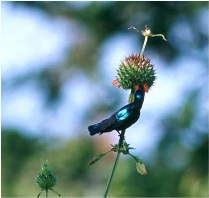 	Mattias Iwarsson	Tel: 076-1133132	Malma Bergsväg 26, 756 45 Uppsala	www.Mattiasbiologi.se                        Mattias.Biologi@telia.com